Le Dauphiné 17/09/2016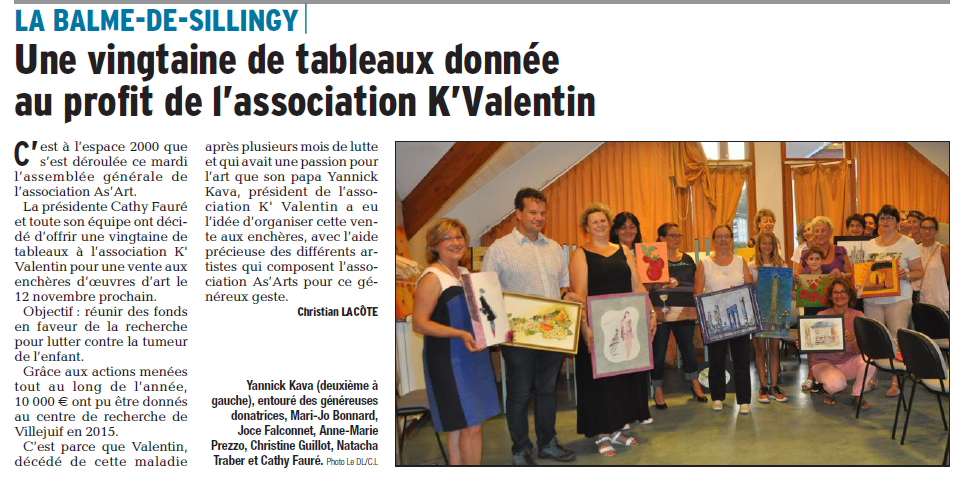 